О внесении изменений в муниципальную программу «Экономическое развитие города Ставрополя», утвержденную постановлением администрации города Ставрополя от 24.11.2016 № 2664В соответствии с постановлением администрации города Ставрополя от 20.09.2013 № 3232 «О Порядке разработки муниципальных программ, их формирования и реализации»ПОСТАНОВЛЯЮ:1. Внести в муниципальную программу «Экономическое развитие города Ставрополя», утвержденную постановлением администрации города Ставрополя от 24.11.2016 № 2664 «Об утверждении муниципальной программы «Экономическое развитие города Ставрополя» (далее – Программа), следующие изменения:1) в паспорте Программы:а) позицию «Цели и задачи Программы» изложить в следующей редакции:«целями Программы являются:создание благоприятных условий для устойчивого развития малого и среднего предпринимательства в городе Ставрополе;стимулирование инвестиционной активности и увеличение объема инвестиций, привлеченных в экономику города Ставрополя;повышение туристической привлекательности города Ставрополя, развитие внутреннего и въездного туризма в городе Ставрополе;создание на территории города Ставрополя благоприятных условий для совершенствования и успешного развития международного и межрегионального сотрудничества с городами стран дальнего и ближнего зарубежья и регионов Российской Федерации.Задачами Программы являются:содействие активизации предпринимательской деятельности;стимулирование развития малого и среднего предпринимательства в сфере производства товаров и оказания услуг, вовлечение молодых людей в предпринимательскую деятельность на территории города Ставрополя;оказание содействия реализации приоритетных инвестиционных 
и инновационных проектов по принципу «одного окна» в городе Ставрополе;создание благоприятных условий для модернизации основных производственных фондов и диверсификации экономики города Ставрополя;развитие региональных индустриальных парков на территории города Ставрополя, а также создание благоприятных административных, инфраструктурных и иных условий для ведения деятельности резидентами указанных парков;развитие системы взаимодействия органов местного самоуправления города Ставрополя с частными партнерами и экспертным сообществом по вопросам реализации проектов муниципально-частного партнерства и концессионных соглашений;содействие в привлечении финансовых ресурсов для реализации инвестиционных проектов на территории города Ставрополя, развитие деловых контактов с финансово-кредитными институтами и институтами развития;целевое позиционирование инвестиционного и инновационного потенциала города Ставрополя, в том числе посредством участия 
в российских и международных инвестиционных форумах, выставках, ярмарка и иных мероприятиях;формирование положительного имиджа города Ставрополя;реализация комплекса мер по продвижению города Ставрополя как города, привлекательного для туризма;развитие и укрепление межмуниципальных и международных связей города Ставрополя в рамках заключенных соглашений и планов о сотрудничестве»;б) позицию «Ресурсное обеспечение Программы» изложить в следующей редакции:«реализация Программы осуществляется за счет средств бюджета города Ставрополя в сумме 65700,50 тыс. рублей, в том числе:2017 год – 7654,76 тыс. рублей;2018 год – 13666,58 тыс. рублей;2019 год – 13666,58 тыс. рублей;2020 год – 13666,58 тыс. рублей;2021 год – 8523,00 тыс. рублей;2022 год – 8523,00 тыс. рублей.Финансирование подпрограммы «Развитие малого и среднего предпринимательства в городе Ставрополе» осуществляется за счет средств бюджета города Ставрополя в сумме 41986,89 тыс. рублей, в том числе:2017 год – 5422,89 тыс. рублей;2018 год – 8210,00 тыс. рублей;2019 год – 8210,00 тыс. рублей;2020 год – 8210,00 тыс. рублей;2021 год – 5967,00 тыс. рублей;2022 год – 5967,00 тыс. рублей.Финансирование подпрограммы «Создание благоприятных условий для экономического развития города Ставрополя» осуществляется за счет средств бюджета города Ставрополя в сумме 23713,61 тыс. рублей, в том числе:2017 год – 2231,87 тыс. рублей;2018 год – 5456,58 тыс. рублей;2019 год – 5456,58 тыс. рублей;2020 год – 5456,58 тыс. рублей;2021 год – 2556,00 тыс. рублей;2022 год – 2556,00 тыс. рублей»;2) раздел 2 «Цели и задачи Программы» изложить в следующей редакции:«Целями Программы являются:создание благоприятных условий для устойчивого развития малого и среднего предпринимательства в городе Ставрополе;стимулирование инвестиционной активности и увеличение объема инвестиций, привлеченных в экономику города Ставрополя;повышение туристической привлекательности города Ставрополя, развитие внутреннего и въездного туризма в городе Ставрополе;создание на территории города Ставрополя благоприятных условий для совершенствования и успешного развития международного и межрегионального сотрудничества с городами стран дальнего и ближнего зарубежья и регионов Российской Федерации.Для достижения целей Программы предусматривается решение следующих задач:содействие активизации предпринимательской деятельности;стимулирование развития малого и среднего предпринимательства в сфере производства товаров и оказания услуг, вовлечение молодых людей в предпринимательскую деятельность на территории города Ставрополя;оказание содействия реализации приоритетных инвестиционных 
и инновационных проектов по принципу «одного окна» в городе Ставрополе;формирование положительного имиджа города Ставрополя;развитие региональных индустриальных парков на территории города Ставрополя, а также создание благоприятных административных, инфраструктурных и иных условий для ведения деятельности резидентами указанных парков;развитие системы взаимодействия органов местного самоуправления города Ставрополя с частными партнерами и экспертным сообществом по вопросам реализации проектов муниципально-частного партнерства и концессионных соглашений;содействие в привлечении финансовых ресурсов для реализации инвестиционных проектов на территории города Ставрополя, развитие деловых контактов с финансово-кредитными институтами и институтами развития;целевое позиционирование инвестиционного и инновационного потенциала города Ставрополя, в том числе посредством участия 
в российских и международных инвестиционных форумах, выставках, ярмарка и иных мероприятиях;формирование положительного имиджа города Ставрополя;реализация комплекса мер по продвижению города Ставрополя как города, привлекательного для туризма;развитие и укрепление межмуниципальных и международных связей города Ставрополя в рамках заключенных соглашений и планов о сотрудничестве»;3) раздел 5 «Ресурсное обеспечение Программы» изложить в новой редакции согласно приложению 1;4) в абзаце 4 раздела 6 «Система управления реализацией Программы» слова «01 марта» заменить словами «15 февраля»;5) в приложении 1 «Перечень и общая характеристика подпрограмм муниципальной программы «Экономическое развитие города Ставрополя»                         к Программе:а) по строке 1 в графе 6 цифры «6568,15» заменить цифрами «5422,89»;б) по строке 2 в графе 6 цифры «2841,95» заменить цифрами «2231,87»;в) по строке «Итого:» в графе 6 цифры «9410,10» заменить цифрами «7654,76»;г) по строке «Всего по муниципальной программе:» цифры «67455,84» заменить цифрами «65700,50»;6) приложение 2 «Методика и критерии оценки эффективности муниципальной программы «Экономическое развитие города Ставрополя» к Программе изложить в новой редакции согласно приложению 2;7) в приложении 3 «Подпрограмма «Развитие малого и среднего предпринимательства в городе Ставрополе» к Программе (далее – Подпрограмма 1):а) в паспорте Подпрограммы 1:позицию «Цели и задачи Подпрограммы» изложить в следующей редакции:«целью Подпрограммы является создание благоприятных условий для устойчивого развития малого и среднего предпринимательства в городе Ставрополе.Задачами Подпрограммы являются:содействие активизации предпринимательской деятельности;стимулирование развития малого и среднего предпринимательства в сфере производства товаров и оказания услуг, вовлечение молодых людей в предпринимательскую деятельность на территории города Ставрополя»;позицию «Ресурсное обеспечение Подпрограммы» изложить в следующей редакции:«реализация Подпрограммы осуществляется за счет средств бюджета города Ставрополя в сумме 41986,89 тыс. рублей, в том числе:2017 год – 5422,89 тыс. рублей;2018 год – 8210,00 тыс. рублей;2019 год – 8210,00 тыс. рублей;2020 год – 8210,00 тыс. рублей;2021 год – 5967,00 тыс. рублей;2022 год – 5967,00 тыс. рублей»;б) раздел 2 «Цели и задачи Подпрограммы» изложить в следующей редакции:«Целью Подпрограммы является создание благоприятных условий для устойчивого развития малого и среднего предпринимательства в городе Ставрополе.Для достижения цели Подпрограммы предусматривается решение следующих задач:содействие активизации предпринимательской деятельности;стимулирование развития малого и среднего предпринимательства в сфере производства товаров и оказания услуг, вовлечение молодых людей в предпринимательскую деятельность на территории города Ставрополя.»;в) раздел 5 «Ресурсное обеспечение Подпрограммы» изложить 
в следующей редакции:«Финансирование Подпрограммы в 2017 – 2022 годах осуществляется за счет средств бюджета города Ставрополя в сумме 41986,89 тыс. рублей, 
в том числе: 2017 год – 5422,89 тыс. рублей;2018 год – 8210,00 тыс. рублей;2019 год – 8210,00 тыс. рублей;2020 год – 8210,00 тыс. рублей;2021 год – 5967,00 тыс. рублей;2022 год – 5967,00 тыс. рублей.Объем бюджетных средств определяется решением Ставропольской городской Думы о бюджете города Ставрополя на очередной финансовый год и плановый период.Финансирование за счет средств бюджетов Российской Федерации 
и Ставропольского края, а также за счет средств внебюджетных источников не предусмотрено.»;8) в приложении 1 «Перечень и общая характеристика основных мероприятий (мероприятий) подпрограммы «Развитие малого и среднего предпринимательства в городе Ставрополе» к Подпрограмме 1: а) по строке «Основное мероприятие 2. Развитие и обеспечение деятельности инфраструктуры поддержки субъектов малого и среднего предпринимательства в городе Ставрополе» в графе 6 цифры «1150,00» заменить цифрами «4,74»;б) по строке 8 в графе 6 цифры «1150,00» заменить цифрами «4,74»;в) по строке «Итого:» в графе 6 цифры «6568,15» заменить цифрами «5422,89»;г) по строке «Всего по Подпрограмме:» цифры «43132,15» заменить цифрами «41986,89»;9) приложение 2 «Методика и критерии оценки эффективности подпрограммы «Развитие малого и среднего предпринимательства в городе Ставрополе» к Подпрограмме 1 изложить в новой редакции согласно приложению 3;10) в приложении 4 «Подпрограмма «Создание благоприятных условий для экономического развития города Ставрополя» к Программе (далее – Подпрограмма 2):а) в паспорте Подпрограммы 2:позицию «Цели и задачи Подпрограммы» изложить в следующей редакции:«целями Подпрограммы являются:стимулирование инвестиционной активности и увеличение объема инвестиций, привлеченных в экономику города Ставрополя;повышение туристической привлекательности города Ставрополя, развитие внутреннего и въездного туризма в городе Ставрополе;создание на территории города Ставрополя благоприятных условий для совершенствования и успешного развития международного и межрегионального сотрудничества с городами стран дальнего и ближнего зарубежья и регионов Российской Федерации.Задачами Подпрограммы являются:оказание содействия реализации приоритетных инвестиционных 
и инновационных проектов по принципу «одного окна» в городе Ставрополе;создание благоприятных условий для модернизации основных производственных фондов и диверсификации экономики города Ставрополя;развитие региональных индустриальных парков на территории города Ставрополя, а также создание благоприятных административных, инфраструктурных и иных условий для ведения деятельности резидентами указанных парков;развитие системы взаимодействия органов местного самоуправления города Ставрополя с частными партнерами и экспертным сообществом по вопросам реализации проектов муниципально-частного партнерства и концессионных соглашений;содействие в привлечении финансовых ресурсов для реализации инвестиционных проектов на территории города Ставрополя, развитие деловых контактов с финансово-кредитными институтами и институтами развития;целевое позиционирование инвестиционного и инновационного потенциала города Ставрополя, в том числе посредством участия 
в российских и международных инвестиционных форумах, выставках, ярмарка и иных мероприятиях;формирование положительного имиджа города Ставрополя;реализация комплекса мер по продвижению города Ставрополя как города, привлекательного для туризма;развитие и укрепление межмуниципальных и международных связей города Ставрополя в рамках заключенных соглашений и планов о сотрудничестве»;позицию «Ресурсное обеспечение Подпрограммы» изложить в следующей редакции:«реализация Подпрограммы осуществляется за счет средств бюджета города Ставрополя в сумме 23713,61 тыс. рублей, в том числе:2017 год – 2231,97 тыс. рублей;2018 год – 5456,58 тыс. рублей;2019 год – 5456,58 тыс. рублей;2020 год – 5456,58 тыс. рублей;2021 год – 2556,00 тыс. рублей;2022 год – 2556,00 тыс. рублей»;б) раздел 2 «Цели и задачи Подпрограммы» изложить в следующей редакции:«Целями реализации Подпрограммы являются:стимулирование инвестиционной активности и увеличение объема инвестиций, привлеченных в экономику города Ставрополя;повышение туристической привлекательности города Ставрополя, развитие внутреннего и въездного туризма в городе Ставрополесоздание на территории города Ставрополя благоприятных условий для совершенствования и успешного развития международного и межрегионального сотрудничества с городами стран дальнего и ближнего зарубежья и регионов Российской Федерации.Для достижения цели Подпрограммы предусматривается решение следующих задач:оказание содействия реализации приоритетных инвестиционных 
и инновационных проектов по принципу «одного окна» в городе Ставрополе;создание благоприятных условий для модернизации основных производственных фондов и диверсификации экономики города Ставрополя;развитие региональных индустриальных парков на территории города Ставрополя, а также создание благоприятных административных, инфраструктурных и иных условий для ведения деятельности резидентами указанных парков;развитие системы взаимодействия органов местного самоуправления города Ставрополя с частными партнерами и экспертным сообществом по вопросам реализации проектов муниципально-частного партнерства и концессионных соглашений;содействие в привлечении финансовых ресурсов для реализации инвестиционных проектов на территории города Ставрополя, развитие деловых контактов с финансово-кредитными институтами и институтами развития;целевое позиционирование инвестиционного и инновационного потенциала города Ставрополя, в том числе посредством участия 
в российских и международных инвестиционных форумах, выставках, ярмарка и иных мероприятиях;формирование положительного имиджа города Ставрополя;реализация комплекса мер по продвижению города Ставрополя как города, привлекательного для туризма;развитие и укрепление межмуниципальных и международных связей города Ставрополя в рамках заключенных соглашений и планов о сотрудничестве.»;в) раздел 5 «Ресурсное обеспечение Подпрограммы» изложить 
в следующей редакции:«Финансирование Подпрограммы в 2017 – 2022 годах осуществляется за счет средств бюджета города Ставрополя в сумме 23713,61 тыс. рублей, 
в том числе: 2017 год – 2231,87 тыс. рублей;2018 год – 5456,58  тыс. рублей;2019 год – 5456,58 тыс. рублей;2020 год – 5456,58 тыс. рублей;2021 год – 2556,00 тыс. рублей;2022 год – 2556,00 тыс. рублей.Объем бюджетных средств определяется решением Ставропольской городской Думы о бюджете города Ставрополя на очередной финансовый год и плановый период.Финансирование за счет средств бюджетов Российской Федерации 
и Ставропольского края, а также за счет средств внебюджетных источников не предусмотрено.»;11) приложение 1 «Перечень и общая характеристика основных мероприятий (мероприятий) подпрограммы «Создание благоприятных условий для экономического развития города Ставрополя» к Подпрограмме 2 изложить в новой редакции согласно приложению 4;12) приложение 2 «Методика и критерии оценки эффективности подпрограммы «Создание благоприятных условий для экономического развития города Ставрополя» к Подпрограмме 2 изложить в новой редакции согласно приложению 5.2. Настоящее постановление вступает в силу со дня его подписания.3. Разместить настоящее постановление на официальном сайте администрации города Ставрополя в информационно-телекоммуникационной сети «Интернет».4. Контроль исполнения настоящего постановления возложить на первого заместителя главы администрации города Ставрополя 
Толбатова А.В.Глава города Ставрополя	                                                                А.Х. ДжатдоевПриложение 1к постановлению администрации города Ставрополяот              №  5. Ресурсное обеспечение ПрограммыФинансирование Программы в 2017 – 2022 годах осуществляется за счет средств бюджета города Ставрополя в сумме 65700,50 тыс. рублей, в том числе: 2017 год – 7654,76 тыс. рублей;2018 год – 13666,58 тыс. рублей;2019 год – 13666,58 тыс. рублей;2020 год – 13666,58 тыс. рублей;2021 год – 8523,00 тыс. рублей;2022 год – 8523,00 тыс. рублей.Финансирование подпрограммы «Развитие малого и среднего предпринимательства в городе Ставрополе» осуществляется за счет средств бюджета города Ставрополя в сумме 41986,89 тыс. рублей, в том числе:2017 год – 5422,89 тыс. рублей;2018 год – 8210,00 тыс. рублей;2019 год – 8210,00 тыс. рублей;2020 год – 8210,00 тыс. рублей;2021 год – 5967,00 тыс. рублей;2022 год – 5967,00 тыс. рублей.Финансирование подпрограммы «Создание благоприятных условий для экономического развития города Ставрополя» осуществляется за счет средств бюджета города Ставрополя в сумме 23713,61 тыс. рублей, в том числе:2017 год – 2231,87 тыс. рублей;2018 год – 5456,58 тыс. рублей;2019 год – 5456,58 тыс. рублей;2020 год – 5456,58 тыс. рублей;2021 год – 2556,00 тыс. рублей;2022 год – 2556,00 тыс. рублей..Объем бюджетных средств определяется решением Ставропольской городской Думы о бюджете города Ставрополя на очередной финансовый год и плановый период.Финансирование за счет средств бюджетов Российской Федерации и Ставропольского края, а также за счет средств внебюджетных источников 
не предусмотрено.Заместитель главыадминистрации города Ставрополя                                                Т.В. СавельеваПриложение 2к постановлению администрации города Ставрополяот                № МЕТОДИКА И КРИТЕРИИ оценки эффективности муниципальной программы «Экономическое развитие города Ставрополя»Оценка эффективности реализации муниципальной программы «Экономическое развитие города Ставрополя» 
(далее – Программа) осуществляется в два этапа. На первом этапе производится сравнение фактически достигнутых значений показателей (индикаторов) с установленными Программой значениями и рассчитываются индивидуальные индексы достижения показателей (индикаторов) (по каждому показателю (индикатору) отдельно) по следующей формуле: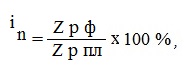 где: in  – индивидуальный индекс достижения n-го показателя (индикатора), процент;Z p ф – фактическое достигнутое значение n-го показателя (индикатора) в отчетном году;Z p пл – значение планируемого n-го показателя (индикатора) на отчетный год.На втором этапе рассчитывается оценка эффективности Программы по следующей формуле: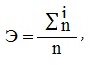 где: – оценка эффективности реализации Программы;– сумма индивидуальных индексов достижения n-х показателей (индикаторов) (in ) Программы;n – число показателей (индикаторов) Программы.Интегральная оценка эффективности реализации Программы может быть дана в пределах от 0 до 100 процентов. При значении  свыше 80 до 100 процентов и выше Программа признается эффективной.При значении  свыше 50 до 80 процентов Программа признается недостаточно эффективной.При значении  до 50 процентов Программа признается неэффективной.Заместитель главыадминистрации города Ставрополя                                                                                                           Т.В. СавельеваПриложение 3к постановлению администрации города Ставрополяот                № МЕТОДИКА И КРИТЕРИИ оценки эффективности подпрограммы «Развитие малого и среднего предпринимательства в городе Ставрополе»Оценка эффективности реализации муниципальной программы «Экономическое развитие города Ставрополя» 
(далее – Программа) осуществляется в два этапа. На первом этапе производится сравнение фактически достигнутых значений показателей (индикаторов) с установленными Программой значениями и рассчитываются индивидуальные индексы достижения показателей (индикаторов) (по каждому показателю (индикатору) отдельно) по следующей формуле:где: in  – индивидуальный индекс достижения n-го показателя (индикатора), процент;Z p ф – фактическое достигнутое значение n-го показателя (индикатора) в отчетном году;Z p пл – значение планируемого n-го показателя (индикатора) на отчетный год.На втором этапе рассчитывается оценка эффективности Программы по следующей формуле:где: – оценка эффективности реализации Программы;– сумма индивидуальных индексов достижения n-х показателей (индикаторов) (in ) Программы;n – число показателей (индикаторов) Программы.Интегральная оценка эффективности реализации Программы может быть дана в пределах от 0 до 100 процентов. При значении  свыше 80 до 100 процентов и выше Программа признается эффективной.При значении  свыше 50 до 80 процентов Программа признается недостаточно эффективной.При значении  до 50 процентов Программа признается неэффективной.Заместитель главыадминистрации города Ставрополя                                                                                                           Т.В. СавельеваПриложение 4к постановлению администрации города Ставрополяот                № ПЕРЕЧЕНЬ И ОБЩАЯ ХАРАКТЕРИСТИКА основных мероприятий (мероприятий) подпрограммы «Создание благоприятных условий для экономического развития города Ставрополя»Заместитель главыадминистрации города Ставрополя                                                                                                                                   Т.В. СавельеваПриложение 5к постановлению администрации города Ставрополяот                № МЕТОДИКА И КРИТЕРИИ оценки эффективности подпрограммы «Создание благоприятных условий для экономического развития города Ставрополя»Оценка эффективности реализации муниципальной программы «Экономическое развитие города Ставрополя» 
(далее – Программа) осуществляется в два этапа. На первом этапе производится сравнение фактически достигнутых значений показателей (индикаторов) с установленными Программой значениями и рассчитываются индивидуальные индексы достижения показателей (индикаторов) (по каждому показателю (индикатору) отдельно) по следующей формуле:где: in  – индивидуальный индекс достижения n-го показателя (индикатора), процент;Z p ф – фактическое достигнутое значение n-го показателя (индикатора) в отчетном году;Z p пл – значение планируемого n-го показателя (индикатора) на отчетный год.На втором этапе рассчитывается оценка эффективности Программы по следующей формуле:где: – оценка эффективности реализации Программы;– сумма индивидуальных индексов достижения n-х показателей (индикаторов) (in ) Программы;n – число показателей (индикаторов) Программы.Интегральная оценка эффективности реализации Программы может быть дана в пределах от 0 до 100 процентов. При значении  свыше 80 до 100 процентов и выше Программа признается эффективной.При значении  свыше 50 до 80 процентов Программа признается недостаточно эффективной.При значении  до 50 процентов Программа признается неэффективной.Заместитель главыадминистрации города Ставрополя                                                                                                                Т.В. Савельева№п/пНаименование показателя (индикатора) муниципальной программыБазовое значение Значение показателя (индикатора) по годамЗначение показателя (индикатора) по годамЗначение показателя (индикатора) по годамЗначение показателя (индикатора) по годамЗначение показателя (индикатора) по годамЗначение показателя (индикатора) по годамИсточник получения информации по показателю (индикатору) муниципальной программы№п/пНаименование показателя (индикатора) муниципальной программы2015 г. 201720182019202020212022Источник получения информации по показателю (индикатору) муниципальной программы123456789101.Количество субъектов малого и среднего предпринимательства, осуществляющих деятельность на территории города Ставрополя, в том числе занятых в сферах производства и услуг(единиц) 292752986030158127503046012885307641301331080131503139113300сведения Управления Федеральной службы государственной статистики 
по Ставропольскому краю, Карачаево-Черкесской Республике и Кабардино-Балкарской Республике2.Количество субъектов малого и среднего предпринимательства, осуществляющих деятельность на территории города Ставрополя, в расчете на 10,0 тыс. человек населения (единиц)667680687694701708715сведения Управления Федеральной службы государственной статистики 
по Ставропольскому краю, Карачаево-Черкесской Республике и Кабардино-Балкарской Республике3.Среднесписочная численность работников (без внешних совместителей) субъектов малого и среднего предпринимательства, осуществляющих деятельность на территории города Ставрополя (человек) 84912854228567885935861938645186710сведения Управления Федеральной службы государственной статистики 
по Ставропольскому краю, Карачаево-Черкесской Республике и Кабардино-Балкарской Республике4.Количество индивидуальных предпринимателей в городе Ставрополе (человек)16000165001700017500180001850019000сведения Управления Федеральной службы государственной статистики 
по Ставропольскому краю, Карачаево-Черкесской Республике и Кабардино-Балкарской Республике5.Доля среднесписочной численности работников (без внешних совместителей) субъектов малого и среднего предпринимательства в городе Ставрополе в среднесписочной численности работников (без внешних совместителей) 
всех предприятий и организаций в городеСтаврополе по состоянию на конец года (процентов)4747,54848,54949,550сведения Управления Федеральной службы государственной статистики 
по Ставропольскому краю, Карачаево-Черкесской Республике и Кабардино-Балкарской Республике6.Количество просмотров сайта «Инвестиционный Ставрополь»                                   в информационно-телекоммуникационной сети «Интернет» (www.investinstav.ru) (единиц)3500370038004000420046005000фактическое количество посещений сайта7.Количество выставочно-ярмарочных мероприятий инвестиционной и инновационной направленности, в которых принимали участие представители города Ставрополя (единиц)3222222фактическое посещение мероприятий8.Количество инвестиционных проектов, реализованных на территории  города Ставрополя (единиц)-244566фактическое количество реализованных инвестиционных проектов9.Объем инвестиций в основной капитал                           (за исключением бюджетных средств)                    (млн рублей)-2001628179,7028546,1029031,4029612,0030176,30сведения Управления Федеральной службы государственной статистики 
по Ставропольскому краю, Карачаево-Черкесской Республике и Кабардино-Балкарской Республике10.Инвестиции в основной капитал без субъектов малого предпринимательства                    (млн рублей)--16481,6017065,5018184,8018984,9019185,90сведения Управления Федеральной службы государственной статистики 
по Ставропольскому краю, Карачаево-Черкесской Республике и Кабардино-Балкарской Республике11.Количество проектов, сопровождаемых по принципу «одного окна»--2456фактическое количество проектов сопровождаемых по принципу «одного окна»12.Количество проблемных вопросов, рассмотренных в рамках Совета по развитию инвестиционной деятельности на территории города Ставрополя--88888фактическое количество поступивших вопросов13.Количество объектов муниципальной собственности, включенных в реестр объектов муниципальной собственности, реализация которых возможна на условиях муниципально-частного партнерства или  концессии--810121414фактическое количество объектов муниципальной собственности14.Количество туристических маршрутов в городе Ставрополе (единиц)-67891011фактическое количество туристических маршрутов в городе Ставрополе15.Количество участников экскурсий выходного дня (человек)-432455480500525550фактическое количество участников экскурсий выходного дня16.Количество обучающихся общеобразовательных учреждений города Ставрополя и городов регионов Российской Федерации - участников экскурсий (человек)-250300350450550700фактическое количество обучающихся общеобразовательных учреждений города Ставрополя и городов регионов Российской Федерации - участников экскурсий17.Количество проведенных мероприятий, направленных на развитие внутреннего и въездного туризма в городе Ставрополе (единиц)-345678фактическое количество проведенных мероприятий, направленных на развитие внутреннего и въездного туризма в городе Ставрополе18.Численность размещенных лиц в коллективных средствах размещения города Ставрополя (человек)26456269802725027386275232766027800фактическая загруженность действующих мест размещения на территории города Ставрополя19.Количество зарубежных и российских делегаций, посетивших город Ставрополь (единиц)9101010101010в соответствии с заключенными соглашениями об установлении побратимских связей, соглашениями  о сотрудничестве с городами стран дальнего и ближнего зарубежья и регионов Российской Федерации, планами работы международных, общероссийских объединений муниципальных образований на очередной год20.Количество визитов официальных делегаций города Ставрополя в города стран дальнего и ближнего зарубежья, регионов Российской Федерации (единиц)9999999в соответствии с заключенными соглашениями об установлении побратимских связей, соглашениями  о сотрудничестве с городами стран дальнего и ближнего зарубежья и регионов Российской Федерации, планами работы международных, общероссийских объединений муниципальных образований на очередной год№п/пНаименование показателя (индикатора) муниципальной программыБазовое значение Значение показателя (индикатора) по годамЗначение показателя (индикатора) по годамЗначение показателя (индикатора) по годамЗначение показателя (индикатора) по годамЗначение показателя (индикатора) по годамЗначение показателя (индикатора) по годамИсточник получения информации по показателю (индикатору) муниципальной программы№п/пНаименование показателя (индикатора) муниципальной программы2015 г. 201720182019202020212022Источник получения информации по показателю (индикатору) муниципальной программы123456789101.Количество субъектов малого и среднего предпринимательства, осуществляющих деятельность на территории города Ставрополя, в том числе занятых в сферах производства и услуг(единиц) 292752986030158127503046012885307641301331080131503139113300сведения Управления Федеральной службы государственной статистики 
по Ставропольскому краю, Карачаево-Черкесской Республике и Кабардино-Балкарской Республике2.Количество субъектов малого и среднего предпринимательства, осуществляющих деятельность на территории города Ставрополя, в расчете на 10,0 тыс. человек населения (единиц)667680687694701708715сведения Управления Федеральной службы государственной статистики 
по Ставропольскому краю, Карачаево-Черкесской Республике и Кабардино-Балкарской Республике3.Среднесписочная численность работников (без внешних совместителей) субъектов малого и среднего предпринимательства, осуществляющих деятельность на территории города Ставрополя (человек) 84912854228567885935861938645186710сведения Управления Федеральной службы государственной статистики 
по Ставропольскому краю, Карачаево-Черкесской Республике и Кабардино-Балкарской Республике4.Количество индивидуальных предпринимателей в городе Ставрополе (человек)16000165001700017500180001850019000сведения Управления Федеральной службы государственной статистики 
по Ставропольскому краю, Карачаево-Черкесской Республике и Кабардино-Балкарской Республике5.Доля среднесписочной численности работников (без внешних совместителей) субъектов малого и среднего предпринимательства в городе Ставрополе в среднесписочной численности работников (без внешних совместителей) 
всех предприятий и организаций в городеСтаврополе по состоянию на конец года (процентов)4747,54848,54949,550сведения Управления Федеральной службы государственной статистики 
по Ставропольскому краю, Карачаево-Черкесской Республике и Кабардино-Балкарской Республике№п/пНаименование основного 
мероприятия (мероприятия)Ответственный исполнитель,соисполнителиОбоснование выделения основного мероприятия (мероприятия) Срок исполнения(годы)Объем и источники финансирования (бюджет города Ставрополя), тыс. рублейОбъем и источники финансирования (бюджет города Ставрополя), тыс. рублейОбъем и источники финансирования (бюджет города Ставрополя), тыс. рублейОбъем и источники финансирования (бюджет города Ставрополя), тыс. рублейОбъем и источники финансирования (бюджет города Ставрополя), тыс. рублейОбъем и источники финансирования (бюджет города Ставрополя), тыс. рублейОжидаемый результатВзаимосвязь с показателями (индикато рами) подпрограммы№п/пНаименование основного 
мероприятия (мероприятия)Ответственный исполнитель,соисполнителиОбоснование выделения основного мероприятия (мероприятия) Срок исполнения(годы)2017 г.2018 г.2019 г.2020 г.2021 г.2022 г.Ожидаемый результатВзаимосвязь с показателями (индикато рами) подпрограммы12345678910111213Основное мероприятие 1.
Создание благоприятных условий для развития инвестиционной деятельностиОсновное мероприятие 1.
Создание благоприятных условий для развития инвестиционной деятельностиадминистрация города Ставрополя в лице комитета экономического развития администрации города Ставрополяпривлечение потенциальных частных инвесторов в экономику города Ставрополя2017 -2022201,601150,001150,001150,00252,00252,00информирование потенциальных инвесторов об инвестиционных возможностях города Ставрополяпункты 1 - 8 таблицы приложения 2 к подпрограмме1.Сопровождение сайта «Инвестиционный Ставрополь» в информационно-телекоммуникационной сети «Интернет» (www.investinstav.ru)администрация города Ставрополя в лице комитета экономического развития администрации города Ставрополяорганизация продвижения положительного опыта инвестиционной деятельности на территории города Ставрополя2017 – 2022 39,60150,00150,00150,0072,0072,00информирование потенциальных инвесторов об инвестиционных возможностях города Ставрополяпункт 1 таблицы приложения 2 к подпрограмме2.Организация и проведение ежегодного конкурса «Лучший в профессии по направлениям рабочих специальностей»администрация города Ставрополя в лице комитета экономического развития администрации города Ставрополядефицит кадров рабочих специальностей, повышение производительности труда во всех отраслях экономики2018 -2020-500,00500,00500,00--популяризация рабочих специальностей, снижение дефицита  кадров рабочих специальностей-3.Участие города Ставрополя в выставочно-ярмарочных мероприятиях, форумах, семинарах, круглых столах инвестиционной и инновационной направленности, в том числе: разработка и изготовление презентационных материалов о городе Ставрополеадминистрация города Ставрополя в лице комитета экономического развития администрации города Ставрополяпривлечение потенциальных частных инвесторов в экономику города Ставрополя2017 – 2022162,00500,00500,00500,00180,00180,00содействие реализации приоритетных инвестиционных и инновационных проектов в городе Ставрополепункт 2 таблицы приложения 2 к подпрограмме4.Создание благоприятных условий для реализации инвестиционных проектов на территории города Ставрополя в области промышленного производства, туризма, благоустройства территории города Ставрополя, сфере бытового обслуживания населенияадминистрация города Ставрополя в лице комитета экономического развития администрации города Ставрополяпривлечение потенциальных частных инвесторов в экономику города Ставрополя2017 – 2022------реализация инвестиционных проектов на территории города Ставрополяпункт 3 таблицы приложения 2 к подпрограмме5.Разработка и реализация регламента сопровождения  приоритетных инвестиционных и инновационных проектов по принципу «одного окна»администрация города Ставрополя в лице комитета экономического развития администрации города Ставрополяпостановле ние администрации города Ставрополя от 19.08.2015 № 1826                «О Совете по развитию инвестиционной деятельности на территории города Ставрополя»2017 – 2022------совершенствование мероприятий в области развития инвестиционной деятельности на территории города Ставрополяпункт 6 таблицы приложения 2 к подпрограмме6.Организация деятельностиСовета по развитию инвестиционной деятельности на территории города Ставрополяадминистрация города Ставрополя в лице комитета экономического развития администрации города Ставрополяпостановле ние администра ции города Ставрополя от 19.08.2015 № 1826                «О Совете по развитию инвестиционной деятельнос ти на территории города Ставрополя»2017 – 2022------обеспечение среднесрочного планирования модернизации основных производствен ных фондов и диверсификации экономики города Ставрополяпункт 7 таблицы приложения 2 к подпрограмме7.Формирование и актуализация реестра объектов муниципальной собственности, реализация которых возможна на условиях муниципально-частного партнерства или  концессииадминистрация города Ставрополя в лице комитета экономического развития администрации города Ставрополяраспоряже ние администра ции города Ставрополя от 15.09.2017 № 96-р                  «Об утверждении комплексно го плана по устранению недостатков и нарушений, выявленных рабочей группой по изучению положения дел и оказанию практичес кой помощи органам местного самоуправления муниципального образования города Ставрополя Ставрополь ского края в решении вопросов местного значения, направлен ных на социально-экономичес кое развитие данного муниципального образования, и осуществле нию контроля за исполнением переданных органам местного самоуправления муниципального образования города Ставрополя Ставрополь ского края отдельных государственных полномочий Ставрополь ского края за 2015 - 2016 годы и                   I квартал 2017 года, проведенных в соответствии с распоряже нием Правитель ства Ставрополь ского края от 17 марта 2017 г.                   № 57-рп2017 – 2022------формирование условий для привлечения внебюджетных средств в целях развития социальной инфраструктуры на территории города Ставрополяпункт 8 таблицы приложения 2 к подпрограммеОсновное мероприятие 2. Создание условий для развития туризма на территории города СтаврополяОсновное мероприятие 2. Создание условий для развития туризма на территории города Ставрополяадминистрация города Ставрополя в лице комитета экономического развития администрации города Ставрополяпродвижение города Ставрополя как города, привлекательного для туризма2017 -2022469,802187,502187,502187,50328,50328,50обеспечение условий для развития внутреннего и въездного туризма  пункты 9 - 13 таблицы приложения 2 к подпрограмме8.Создание нового сайта «Туристический Ставрополь» в информационно-телекоммуникационной сети «Интернет» и его сопровождениеадминистрация города Ставрополя в лице комитета экономического развития администрации города Ставрополя повышение комфортности планирования поездок в город Ставрополь, пребывания в городе Ставрополе;продвиже ние туристического потенциала города Ставрополя 2017 84,00-----обеспечение информирован ности о туристической инфраструктуре города Ставрополя, увеличение посещаемости сайта «Туристический Ставрополь» в информационно-телекоммуника ционной сети «Интернет»-9.Сопровождение сайта «Туристический Ставрополь» в информационно-телекоммуникационной сети «Интернет» администрация города Ставрополя в лице комитета экономического развития администрации города Ставрополя повышение комфортности планирования поездок в город Ставрополь, пребывания в городе Ставрополе;продвижение туристического потенциала города Ставрополя 2018 – 2022-100,00100,00100,0060,0060,00обеспечение информирован ности о туристической инфраструктуре города Ставрополя, увеличение посещаемости сайта «Туристический Ставрополь» в информационно-телекоммуника ционной сети «Интернет»-10.Участие города Ставрополя в выставочно-ярмарочных мероприятиях, форумах, семинарах, круглых столах, в том числе: разработка и изготовление презентационных материалов о городе Ставрополе;оплата регистрационных сборов, аренды выставочных площадей и оборудования, транспортных расходов и прочееадминистрация города Ставрополя в лице комитета экономического развития администрации города Ставрополяпродвижение туристического потенциала города Ставрополя,обсуждение актуальных вопросов развития внутреннего и въездного туризма, работа с потенциаль ными инвесторами2017 – 2022122,80200,00200,00200,0075,0045,00увеличение количества участников в выставочно-ярмарочных мероприятиях, форумах, семинарах, круглых столах-11.Организация проведения городской туристско-приключенческой игры (квеста) на территории города Ставрополя с привлечением заинтересован ных команд из городов регионов Российской Федерации администрация города Ставрополя в лице комитета экономического развития администрации города Ставрополяпродвижение туристического потенциала города Ставрополя2018 – 2022-137,50137,50137,5030,0030,00увеличение количества туристов, посетивших город Ставропольпункт 9 таблицы приложения 2 к подпрограмме12.Организация и проведение городского конкурса на лучший туристский маршрутадминистрация города Ставрополя в лице комитета экономического развития администрации города Ставрополяпостановле ние администра ции города Ставрополя от 18.06.2012 № 1660 
«О проведении ежегодного городского конкурса на лучший туристский маршрут», формирование имиджа города Ставрополя как города, привлекательного для развития туризма2018 - 2021-100,00 100,00100,0050,00-увеличение количества туристических маршрутов в городе Ставрополе; улучшение качества существующих туристических маршрутов в городе Ставрополепункт 9 таблицы приложения 2 к подпрограмме13.Организация и проведение городского конкурса на лучший эскиз логотипа «Туристический Ставрополь»администрация города Ставрополя в лице комитета экономического развития администрации города Ставрополяпостановление администра ции города Ставрополя от 06.03.2017 № 373 «О проведениигородского конкурса на лучший эскиз логотипа «Туристический Ставрополь»201750,0-----создание туристического логотипа города Ставрополя14.Регистрация исключительного права пользования на логотип «Туристический Ставрополь» и продвижение бренда города Ставрополяадминистрация города Ставрополя в лице комитета экономического развития администрации города Ставрополяпродвижение города Ставрополя как города, привлекательного для туризма2018 -100,00----повышение комфортности пребывания туристов в городе Ставрополе-15.Разработка и изготовление рекламной и сувенирной продукции о городе Ставрополе, публикации в средствах массовой информации о развитии туризма в городе Ставрополеадминистрация города Ставрополя в лице комитета экономического развития администрации города Ставрополяформирование имиджа города Ставрополя как города, привлекательного для развития туризма2017 – 202283,00300,00400,00400,00113,50143,50формирование имиджа города Ставрополя как города, привлекатель ного для развития туризма-16.Организация проведения обучающих семинаров для экскурсоводов города Ставрополяадминистрация города Ставрополя в лице комитета экономического развития администрации города Ставрополяповышение квалификации экскурсоводов для проведения экскурсий по городу Ставрополю;повышение качества  экскурсионных услуг по городу Ставрополю2018, 2019, 2020, 2022-250,00250,00250,00-50,00повышение квалификации экскурсоводов по городу Ставрополю, увеличение количества экскурсоводов по городу Ставрополю-17.Организация проведения экскурсий выходного дня для жителей и гостей города Ставрополяадминистрация города Ставрополя в лице комитета экономического развития администрации города Ставрополяпродвижение туристического потенциала города Ставрополя 2017 - 2020130,00400,00400,00400,00--увеличение количества участников экскурсий по городу Ставрополюпункт 10 таблицы приложения 2 к подпрограмме18.Организация и проведение форумов, конференций, семинаров, круглых столов по вопросам развития туризма в городе Ставрополе, привлечения инвестиций в туристскую инфраструктуру города Ставрополяадминистрация города Ставрополя в лице комитета экономического развития администрации города Ставрополяобсуждение актуальных вопросов туристской инфраструк туры города Ставрополя с представителями туристской инфраструк туры; развитие взаимодействия с потенциаль ными инвесторами в туристскую индустрию на территории города Ставрополя;представлениеновых возможностей развития туристского бизнеса для представителей туристской индустрии на территории города Ставрополя, потенциальных инвесторов в туристскую индустрию на территории города Ставрополя2018 – 2022-100,00100,00100,00--привлечение инвесторов в туристскую индустрию на территории города Ставрополя-19.Организация и проведение мероприятий событийного туризма, в том числефестиваля в рамках Всемирного дня туризмаадминистрация города Ставрополя в лице комитета экономического развития администрации города Ставрополя, комитет культуры и молодежной политики администрации города Ставрополяпродвижение туристического потенциала города Ставрополя2018 -2020-500,00500,00500,00--увеличение количества туристов, посетивших город Ставропольпункт 12 таблицы приложения 2 к подпрограмме20.Организация проведения экскурсий для обучающихся общеобразова    тельных учреждений города Ставрополя и городов регионов Российской Федерацииадминистрация города Ставрополя в лице комитета экономического развития администрации города Ставрополя, комитет образования администрации города Ставрополяпродвижение туристического потенциала города Ставрополя2017 -2022------увеличение количества туристов, посетивших город Ставропольпункт 11 таблицы приложения 2 к подпрограммеОсновное мероприятие 3.Развитие международного, межрегионального и межмуниципального сотрудничества города СтаврополяОсновное мероприятие 3.Развитие международного, межрегионального и межмуниципального сотрудничества города Ставрополяадминистрация города Ставрополя в лице управления международных и межрегиональных связей администрации города Ставрополяразвитие сотрудничества с городами стран дальнего и ближнего зарубежья, регионов Российской Федерации2017 -20221560,472119,082119,082119,081975,501975,50создание благоприятных условий для развития международных связей города Ставрополя;укрепление в городе Ставрополе атмосферы толерантности и поликультурного диалога;формирование имиджа города Ставрополя как надежного партнера в развитии международного и межрегиональ ного сотрудничествапункты 14, 15 таблицы приложения 2 к подпрограмме21.Организация приема и обслуживание официальных лиц и делегаций городов стран дальнего и ближнего зарубежья, регионов Российской Федерации, представителей иностранных посольств и консульств и проведение официальных мероприятий (представительские расходы)администрация города Ставрополя в лице управления международных и межрегиональных связей администрации города Ставрополяразвитие сотрудничества с городами стран дальнего и ближнего зарубежья, регионов Российской Федерации, обеспечение реализации планов сотрудничества администра ции города Ставрополя с муниципалитетами городов-побратимов зарубежных стран; взаимодействие с  представителями иностранных посольств и консульств; укрепление в городеСтаврополе атмосферы толерантности и поликультурногодиалога; формирование имиджа города Ставрополя как надежного партнера в развитии международного и межрегионального сотрудниче ства2017 – 2022216,80790,00790,00790,00790,00790,00создание благоприятных условий для развития международных связей города Ставрополя;укрепление в городе Ставрополе атмосферы толерантности и поликультурного диалога;формирование имиджа города Ставрополя как надежного партнера в развитии международного и межрегиональ ного сотрудничествапункт 14 таблицы приложения 2 к подпрограмме22.Обеспечение членства в международных, общероссийских и региональных объединениях муниципальных образований (оплата членских взносов)администрация города Ставрополя в лице управления международных и межрегиональных связей администрации города Ставрополяразвитие сотрудничества с международными, общероссийскими, региональными объединениями муниципальных образований в части реализации совместных программ и проектов; организация участия представителей администра ции города Ставрополя в работе форумов, сессий, конференций и семинаров2017 – 20221343,671329,081329,081329,081185,501185,50изучение положительного опыта работы муниципалите тов городов- побратимов, городов-партнеров зарубежных стран и регионов Российской Федерации в социально-экономической сфере с целью применения в практической деятельности; распространение положительного опыта работы администрации города Ставрополя по решению общегородских проблемпункты 14, 15 таблицы приложения 2 к подпрограммеИтогоИтого2231,875456,585456,585456,582556,002556,00Всего по ПодпрограммеВсего по Подпрограмме23713,6123713,6123713,6123713,6123713,6123713,61№п/пНаименование показателя (индикатора) муниципальной программыБазовое значе ние Значение показателя (индикатора) по годамЗначение показателя (индикатора) по годамЗначение показателя (индикатора) по годамЗначение показателя (индикатора) по годамЗначение показателя (индикатора) по годамЗначение показателя (индикатора) по годамИсточник получения информации по показателю (индикатору) муниципальной программы№п/пНаименование показателя (индикатора) муниципальной программы2015 г. 201720182019202020212022Источник получения информации по показателю (индикатору) муниципальной программы123456789101.Количество просмотров сайта «Инвестиционный Ставрополь»                                   в информационно-телекоммуникационной сети «Интернет» (www.investinstav.ru) (единиц)3500370038004000420046005000фактическое количество посещений сайта2.Количество выставочно-ярмарочных мероприятий инвестиционной и инновационной направленности, в которых принимали участие представители города Ставрополя (единиц)3222222фактическое посещение мероприятий3.Количество инвестиционных проектов, реализованных на территории  города Ставрополя (единиц)-244566фактическое количество реализованных инвестиционных проектов4.Объем инвестиций в основной капитал                           (за исключением бюджетных средств)                    (млн рублей)-2001628179,7028546,1029031,4029612,0030176,30сведения Управления Федеральной службы государственной статистики 
по Ставропольскому краю, Карачаево-Черкесской Республике и Кабардино-Балкарской Республике5.Инвестиции в основной капитал без субъектов малого предпринимательства (млн рублей)--16481,6017065,5018184,8018984,9019185,90сведения Управления Федеральной службы государственной статистики 
по Ставропольскому краю, Карачаево-Черкесской Республике и Кабардино-Балкарской Республике6.Количество проектов, сопровождаемых по принципу «одного окна»--24566фактическое количество проектов сопровождаемых по принципу «одного окна»7.Количество проблемных вопросов, рассмотренных в рамках Совета по развитию инвестиционной деятельности на территории города Ставрополя--88888фактическое количество поступивших вопросов8.Количество объектов муниципальной собственности, включенных в реестр объектов муниципальной собственности, реализация которых возможна на условиях муниципально-частного партнерства или  концессии--810121414фактическое количество объектов муниципальной собственности9.Количество туристических маршрутов в городе Ставрополе (единиц)-67891011фактическое количество туристических маршрутов в городе Ставрополе10.Количество участников экскурсий выходного дня (человек)-432455480500525550фактическое количество участников экскурсий выходного дня11.Количество обучающихся общеобразовательных учреждений города Ставрополя и городов регионов Российской Федерации - участников экскурсий (человек)-250300350450550700фактическое количество обучающихся общеобразовательных учреждений города Ставрополя и городов регионов Российской Федерации - участников экскурсий12.Количество проведенных мероприятий, направленных на развитие внутреннего и въездного туризма в городе Ставрополе (единиц)-345678фактическое количество проведенных мероприятий, направленных на развитие внутреннего и въездного туризма в городе Ставрополе13.Численность размещенных лиц в коллективных средствах размещения города Ставрополя (человек)26456269802725027386275232766027800фактическая загруженность действующих мест размещения на территории города Ставрополя14.Количество зарубежных и российских делегаций, посетивших город Ставрополь (единиц)9101010101010в соответствии с заключенными соглашениями об установлении побратимских связей, соглашениями  о сотрудничестве с городами стран дальнего и ближнего зарубежья и регионов Российской Федерации, планами работы международных, общероссийских объединений муниципальных образований на очередной год15.Количество визитов официальных делегаций города Ставрополя в города стран дальнего и ближнего зарубежья, регионов Российской Федерации (единиц)9999999в соответствии с заключенными соглашениями об установлении побратимских связей, соглашениями  о сотрудничестве с городами стран дальнего и ближнего зарубежья и регионов Российской Федерации, планами работы международных, общероссийских объединений муниципальных образований на очередной год